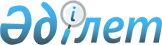 О ратификации Соглашения между Правительством Республики Казахстан и Правительством Российской Федерации о разработке и реализации программ совместных работ в области военно-технического сотрудничества в интересах вооруженных сил Республики Казахстан и Российской ФедерацииЗакон Республики Казахстан от 13 мая 2013 года № 92-V

      Ратифицировать Соглашение между Правительством Республики Казахстан и Правительством Российской Федерации о разработке и реализации программ совместных работ в области военно-технического сотрудничества в интересах вооруженных сил Республики Казахстан и Российской Федерации, совершенное в Оренбурге 11 сентября 2009 года.      Президент

      Республики Казахстан                       Н. НАЗАРБАЕВ 

Соглашение

между Правительством Республики Казахстан и

Правительством Российской Федерации о разработке и реализации

программ совместных работ в области военно-технического

сотрудничества в интересах вооруженных сил Республики Казахстан

и Российской Федерации(Вступил в силу 19 июня 2013 года -

Бюллетень международных договоров РК 2013 г., № 4, ст. 35)      Правительство Республики Казахстан и Правительство Российской Федерации, в дальнейшем именуемые Сторонами,

      руководствуясь Договором о дружбе, сотрудничестве и взаимной помощи между Республикой Казахстан и Российской Федерацией от 25 мая 1992 года, Договором между Республикой Казахстан и Российской Федерацией о военном сотрудничестве от 28 марта 1994 года,

      основываясь на Соглашении между Правительством Республики Казахстан и Правительством Российской Федерации о военно-техническом сотрудничестве от 28 марта 1994 года, с учетом Соглашения об основных принципах военно-технического сотрудничества между государствами-участниками Договора о коллективной безопасности от 15 мая 1992 года, подписанного 20 июня 2000 года, 

      принимая во внимание Протокол о порядке осуществления контроля за целевым использованием продукции военного назначения, поставляемой в рамках Соглашения об основных принципах военно-технического сотрудничества между государствами-участниками Договора о коллективной безопасности от 15 мая 1992 года, подписанный 7 октября 2002 года,

      отмечая положительный опыт долговременного сотрудничества между Республикой Казахстан и Российской Федерацией в военно-технической области,

      подтверждая намерение продолжать и укреплять в дальнейшем военно-техническое сотрудничество,

      согласились о нижеследующем: 

Статья 1      Настоящее Соглашение определяет порядок разработки и реализации программ совместных работ в области военно-технического сотрудничества в интересах вооруженных сил Республики Казахстан и Российской Федерации (далее - программы) в целях:

      обеспечения дальнейшего стабильного развития военно-технического сотрудничества по оснащению вооруженных сил государств Сторон современными вооружением и военной техникой;

      повышения оперативности поставок продукции военного назначения;

      проведения мероприятий по модернизации и ремонту вооружения и военной техники государств Сторон;

      проведения научно-исследовательских и опытно-конструкторских работ по созданию новых видов вооружения и военной техники;

      создания совместных предприятий в области разработки, производства, ремонта, модернизации и утилизации продукции военного назначения;

      стимулирования роста производства, привлечения инвестиций в его развитие, внедрения в производственные процессы новейших достижений науки и передовых технологий, повышения качества и конкурентоспособности продукции военного назначения;

      сохранения и развития производственного, трудового и интеллектуального потенциала организаций государств Сторон;

      создания и совершенствования единого информационного пространства. 

Статья 2      Уполномоченными органами Сторон по выполнению настоящего Соглашения являются:

      от Казахстанской стороны - Министерство индустрии и торговли Республики Казахстан, Министерство обороны Республики Казахстан;

      от Российской стороны - Федеральная служба по военно-техническому сотрудничеству.

      В случае изменения наименования или функций уполномоченных органов Стороны незамедлительно уведомляют об этом друг друга по дипломатическим каналам. 

Статья 3      Программы разрабатываются, согласовываются и подписываются уполномоченными органами Сторон. 

Статья 4      В целях реализации программ уполномоченные органы и (или) организации государств Сторон, имеющие в соответствии с законодательством государств Сторон право на осуществление внешнеторговой деятельности в отношении продукции военного назначения, заключают на основании соответствующих обращений уполномоченных органов и (или) организаций государств Сторон контракты.

      Если законодательством государства одной из Сторон предусмотрены процедуры, связанные с проведением торгов, (конкурсов, аукционов) в связи с государственными закупками товаров, работ и услуг, то в этом случае уполномоченные органы и (или) организации государств Сторон при заключении контрактов в рамках реализации программ освобождаются от проведения таких процедур. 

Статья 5      Стороны используют поставляемую в рамках реализации программ продукцию военного назначения только в заявленных целях и не допускают ее реэкспорта или передачи третьим государствам без предварительного письменного согласия государства поставляющей Стороны. 

Статья 6      Защита Сторонами секретной информации, передаваемой в рамках реализации программ, осуществляется в соответствии с законодательством государств Сторон, Соглашением между Правительством Республики Казахстан и Правительством Российской Федерации о взаимной защите секретной информации от 7 июля 2004 года и другими международными договорами, участниками которых являются обе Стороны. 

Статья 7      Стороны обеспечивают охрану интеллектуальной собственности, создаваемой или передаваемой в рамках реализации программ и контрактов, заключаемых в ходе их реализации, в соответствии с законодательством государств Сторон, Соглашением между Правительством Республики Казахстан и Правительством Российской Федерации о взаимной охране прав на результаты интеллектуальной деятельности, используемые и полученные в ходе двустороннего военно-технического сотрудничества, от 18 января 2005 года и другими международными договорами, участниками которых являются обе Стороны. 

Статья 8      Спорные вопросы, которые могут возникнуть между Сторонами при выполнении настоящего Соглашения, разрешаются Сторонами путем переговоров. 

Статья 9      По взаимному согласию Сторон в настоящее Соглашение могут вноситься изменения, которые оформляются отдельными протоколами, являющимися неотъемлемой частью настоящего Соглашения. 

Статья 10      Настоящее Соглашение не затрагивает прав и обязательств Сторон, вытекающих из других международных договоров, участниками которых являются государства Сторон. 

Статья 11      Настоящее Соглашение вступит в силу с даты получения по дипломатическим каналам последнего письменного уведомления о выполнении Сторонами внутригосударственных процедур, необходимых для его вступления в силу.

      Настоящее Соглашение прекращает свое действие по истечении шести месяцев с даты получения одной Стороной письменного уведомления другой Стороны о намерении прекратить его действие.

      Прекращение действия настоящего Соглашения не затрагивает выполнение незавершенных обязательств по программам, реализуемым в рамках настоящего Соглашения, если Стороны не договорятся об ином.

      В случае возникновения разногласий при толковании положений настоящего Соглашения Стороны будут обращаться к тексту на русском языке.      Совершено в городе Оренбург 11 сентября 2009 года в двух экземплярах, каждый на казахском и русском языках, причем оба текста имеют одинаковую силу.         За Правительство                  За Правительство

      Республики Казахстан               Российской Федерации
					© 2012. РГП на ПХВ «Институт законодательства и правовой информации Республики Казахстан» Министерства юстиции Республики Казахстан
				